Home Learning: Planning for Success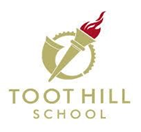 Top Tips for Helping with Home LearningHelp your child to plan and stick to a weekly home learning routine. Agree with the family where your child does their home learning, and try to keep it free from distraction. Check what home learning has been set and the instructions given for assignments on MCAS. Have a go! It’s really important that your child attempts the home learning.  It is ok to make mistakes… that is how we learn! Ensure home learning is completed and put in a homework folder or in exercise books ready to hand in.Home Learning on MCAS – Parents GuideAfter logging in to MCAS (link below) Home Learning can be selected from the right-hand tool-bar:https://www.mychildatschool.com/MCAS/MCSParentLogin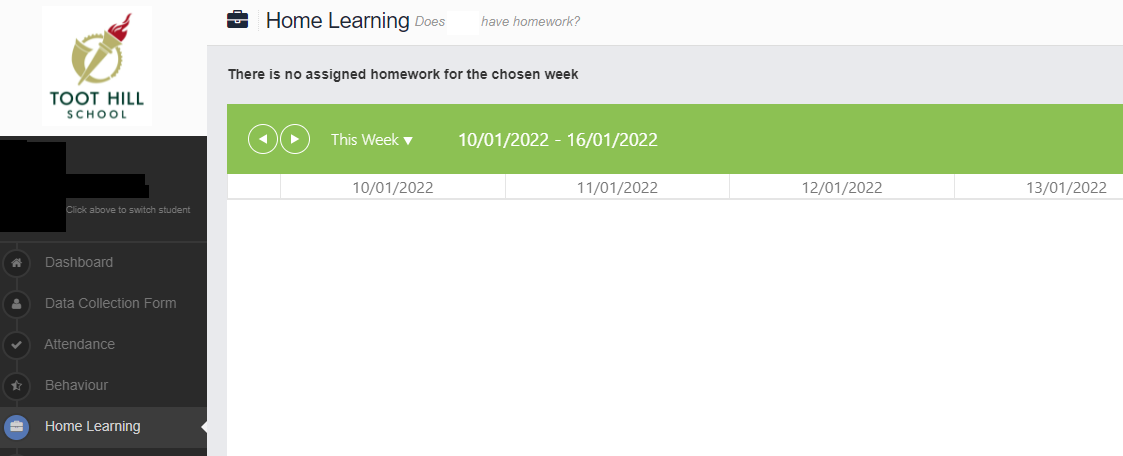 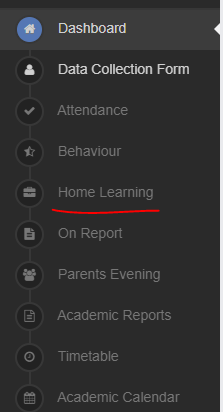 Accessing Home Learning on the Student Portal – Students GuideTo login to the student Portal use the following link: https://www.bromcomvle.com/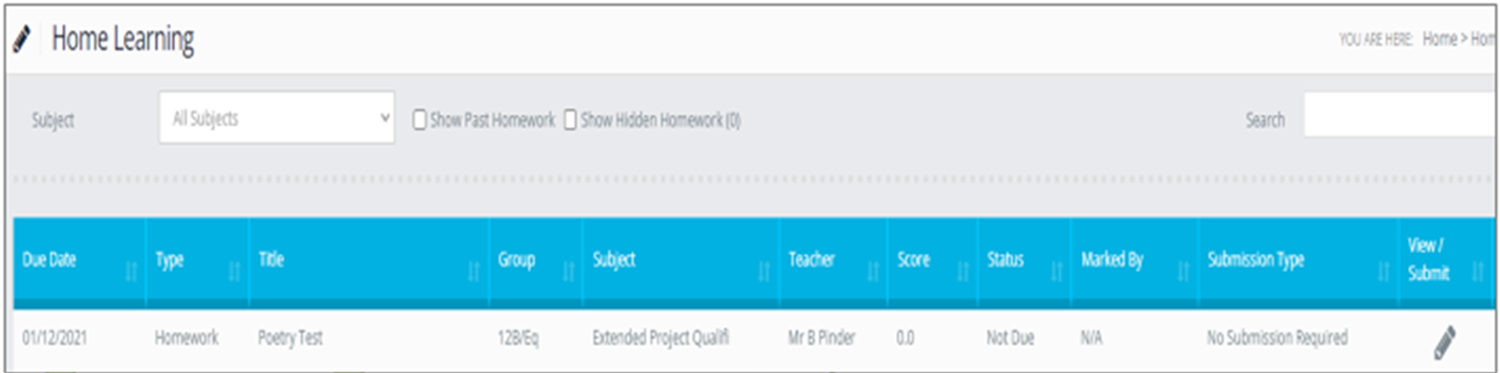 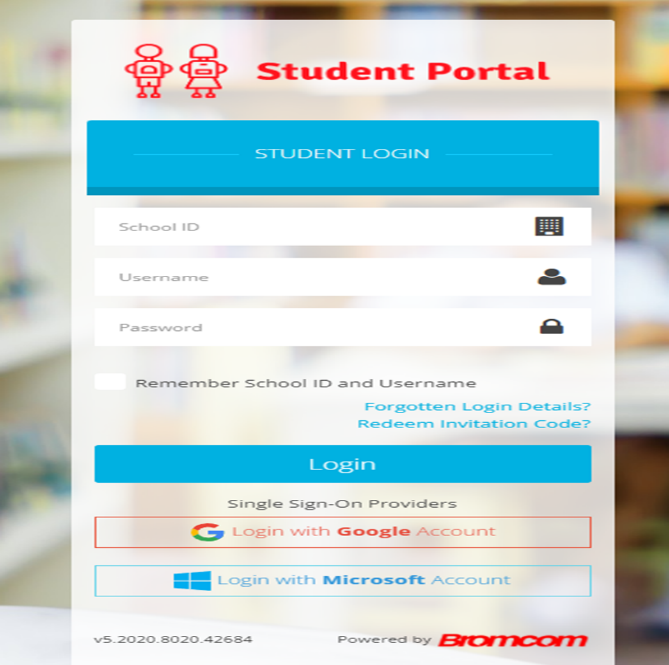 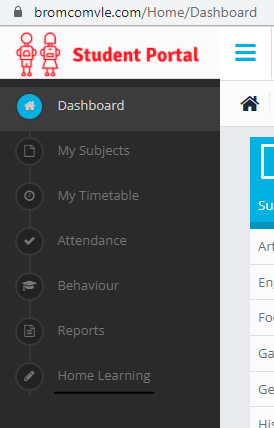 